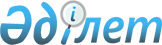 О внесении изменений в приказ Министра образования и науки Республики Казахстан от 8 мая 2019 года № 190 "Об утверждении Правил проведения комплексного тестирования"Приказ и.о. Министра науки и высшего образования Республики Казахстан от 29 ноября 2022 года № 163. Зарегистрирован в Министерстве юстиции Республики Казахстан 30 ноября 2022 года № 30835
      ПРИКАЗЫВАЮ:
      1. Внести в приказ Министра образования и науки Республики Казахстан от 8 мая 2019 года № 190 "Об утверждении Правил проведения комплексного тестирования" (зарегистрирован в Реестре государственной регистрации нормативных правовых актов под № 18657) следующие изменения:
      в Правилах проведения комплексного тестирования, утвержденных указанным приказом:
      пункт 4 изложить в следующей редакции:
      "4. Для участия в КТ в бумажном формате поступающий подает через приемную комиссию линейного ОВПО следующие документы:
      1) заявление по форме согласно приложению 1 к настоящим Правилам;
      2) документ о высшем образовании (подлинник);
      3) копию документа, удостоверяющего личность;
      4) две фотографии размером 3x4 сантиметра;
      5) медицинскую документацию по форме 075-У в электронном формате, утвержденной приказом исполняющего обязанности Министра здравоохранения Республики Казахстан от 30 октября 2020 года № ҚР ДСМ-175/2020 "Об утверждении форм учетной документации в области здравоохранения" (зарегистрирован в Реестре государственной регистрации нормативных правовых актов под № 21579) (далее – приказ № ҚР ДСМ-175/2020);
      6) квитанцию об оплате за участие в тестировании.
      Вместе с копией документа, удостоверяющего личность, представляется его подлинник для сверки, проводимой в присутствии поступающего. После проведения сверки подлинник документа возвращается.
      Поступающим, подавшим заявления для участия в КТ через приемную комиссию ОВПО, представляется расписка (в произвольной форме) о приеме документов.
      Заявление для участия в КТ в электронном формате подается поступающими через информационную систему Национального центра тестирования.
      Для участия в КТ в бумажном и (или) электронном формате лица с инвалидностью с нарушениями зрения, слуха, функций опорно-двигательного аппарата при предъявлении справки об инвалидности, утвержденного приказом Министра здравоохранения и социального развития Республики Казахстан от 30 января 2015 года № 44 "Об утверждении Правил проведения медико-социальной экспертизы" (зарегистрирован в Реестре государственной регистрации нормативных правовых актов под № 10589), дополнительно подают заявление в произвольной форме на имя директора Национального центра тестирования о необходимости предоставления:
      1) помощника, не являющегося преподавателем дисциплин, сдаваемых в рамках КТ, для лиц с инвалидностью с нарушением зрения, функций опорно-двигательного аппарата и (или) специалиста, владеющего жестовым языком для лиц с инвалидностью с нарушением слуха;
      2) дополнительного времени для сдачи тестирования.
      При осуществления ограничительных мероприятий, введения чрезвычайного положения, возникновения чрезвычайных ситуаций социального, природного и техногенного характера на определенной территории предоставляют непосредственно в организации образования документы, перечисленные в подпунктах 2) и 5) настоящего пункта по мере снятия данных мероприятий.";
      пункт 8-3 изложить в следующей редакции:
      "8-3. В состав региональной государственной комиссии входят представители правоохранительных органов, общественных организаций, средств массовой информации.
      Количество членов региональной государственной комиссии составляет пять человек.
      Региональная государственная комиссия при проведении КТ в бумажном формате:
      1) утверждает аудиторный фонд для проведения тестирования в ППКТ;
      2) утверждает состав дежурных и проведение инструктажа;
      3) организовывает запуск поступающих при входе на тестирование;
      4) при запуске на тестирование организует использование металлоискателей и охрану общественного порядка;
      5) организует использование устройств, подавляющих сигналы мобильной и радиоэлектронной связи, а также получение протокола измерения электромагнитного поля согласно приложению 38, утвержденному приказом Министра здравоохранения Республики Казахстан от 20 августа 2021 года № ҚР ДСМ-84 "Об утверждении форм учетной и отчетной документации в сфере санитарно-эпидемиологического благополучия населения" (зарегистрирован в Реестре государственной регистрации нормативных правовых актов под № 24082);
      6) организует работу с дежурными и медицинским персоналом во время проведения КТ;
      7) присутствует при вскрытии мешков с материалами тестирования;
      8) обеспечивает сохранность личных вещей поступающих в шкафчиках (ячейках) во время тестирования;
      9) организует предоставление помощника из числа лиц, не являющихся преподавателями дисциплин, сдаваемых в рамках КТ, для лиц с инвалидностью, в том числе лиц с инвалидностью с нарушением зрения, функций опорно-двигательного аппарата, и (или) специалиста, владеющего жестовым языком, для лиц с инвалидностью и лиц с инвалидностью с нарушением слуха при предъявлении документа об установлении инвалидности;
      10) совместно с администраторами тестирования принимает решение об участии в КТ поступающего, не принявшего участие в тестировании по уважительным причинам, предусмотренным в пункте 15 настоящих Правил;
      11) обеспечивает условия для работы апелляционной комиссии;
      12) обеспечивает сохранность книжек после использования на тестировании до уничтожения в помещении, в котором ведется видеонаблюдение.
      При этом, председатель и члены региональной государственной комиссии не участвуют в процессе тестирования.
      Региональная государственная комиссия при проведении КТ в электронном формате:
      1) обеспечивает охрану общественного порядка при запуске на тестирование и в период проведения тестирования;
      2) организует работу медицинского персонала во время проведения КТ;
      3) организует предоставление помощника, не являющегося преподавателем дисциплин, сдаваемых в рамках КТ, для лиц с инвалидностью с нарушением зрения, функций опорно-двигательного аппарата и (или) специалиста, владеющего жестовым языком, для лиц с инвалидностью с нарушением слуха;
      4) обеспечивает сохранность личных вещей поступающих в шкафчиках (ячейках) во время тестирования.
      При этом, председатель и члены региональной государственной комиссии не участвуют в процессе тестирования.";
      пункт 19 изложить в следующей редакции:
      "19. При запуске на тестирование используются металлоискатели ручного и рамочного типа. Применение металлоискателей при запуске на тестирование осуществляется в рамках обеспечения безопасности поступающих при проведении тестирования, а также недопущения попытки и проноса ими в здание следующих запрещенных предметов: шпаргалки, учебно-методическую литературу, таблицу Менделеева и растворимости солей, калькулятор, фотоаппарат, мобильные средства связи (пейджер, сотовые телефоны, планшеты, iPad (Айпад), iPod (Айпод), SmartPhone (Смартфон), рации, ноутбуки, плейеры, модемы (мобильные роутеры), смарт очки, смарт часы, фитнес-браслет (трекер), проводные и беспроводные наушники, беспроводные видеокамеры, GPS (ДжиПиЭс) навигаторы, GPS (ДжиПиЭс) трекеры, устройства удаленного управления, диктофоны, а также другие устройства обмена информацией, работающие в следующих стандартах: GSM (ДжиСиМ), 3G (3 Джи), 4G (4 Джи), 5G (5 Джи), VHF (ВиЭйчЭф), UHF (ЮЭйчЭф), Wi-Fi (Вай-фай), GPS (ДжиПиЭс), Bluetooth (Блютуз), Dect (Дект)).
      При выявлении запрещенных предметов, указанных в настоящем пункте, во время проверки металлоискателем в ходе запуска на тестирование, администратором тестирования составляется Акт об исключении из здания поступающего при обнаружении запрещенных предметов при запуске в здание пункта проведения КТ по форме согласно приложению 10 к настоящим Правилам. Поступающий не допускается на повторное тестирование в текущем году.";
      подпункт 7) пункта 35 изложить в следующей редакции:
      "7) заносить в аудиторию и использовать бумагу, шпаргалки, учебно-методическую литературу, таблицу Менделеева и растворимости солей, калькулятор, фотоаппарат, мобильные средства связи (пейджер, сотовые телефоны, планшеты, iPad (Айпад), iPod (Айпод), SmartPhone (Смартфон), рации, ноутбуки, плейеры, модемы (мобильные роутеры), смарт очки, смарт часы, фитнес-браслет (трекер), проводные и беспроводные наушники, беспроводные видеокамеры, GPS (ДжиПиЭс) навигаторы, GPS (ДжиПиЭс) трекеры, устройства удаленного управления, диктофоны, а также другие устройства обмена информацией, работающие в следующих стандартах: GSM (ДжиСиМ), 3G (3 Джи), 4G (4 Джи), 5G (5 Джи), VHF (ВиЭйчЭф), UHF (ЮЭйчЭф), Wi-Fi (Вай-фай), GPS (ДжиПиЭс), Bluetooth (Блютуз), Dect (Дект);";
      подпункт 7) пункта 47-11 изложить в следующей редакции:
      "7) заносить в аудиторию (компьютерный класс) и использовать бумагу, шпаргалки, учебно-методическую литературу, таблицу Менделеева и растворимости солей, калькулятор, фотоаппарат, мобильные средства связи (пейджер, сотовые телефоны, планшеты, iPad (Айпад), iPod (Айпод), SmartPhone (Смартфон), рации, ноутбуки, плейеры, модемы (мобильные роутеры), смарт очки, смарт часы, фитнес-браслет (трекер), проводные и беспроводные наушники, беспроводные видеокамеры, GPS (ДжиПиЭс) навигаторы, GPS (ДжиПиЭс) трекеры, устройства удаленного управления, диктофоны, а также другие устройства обмена информацией, работающие в следующих стандартах: GSM (ДжиСиМ), 3G (3 Джи), 4G (4 Джи), 5G (5 Джи), VHF (ВиЭйчЭф), UHF (ЮЭйчЭф), Wi-Fi (Вай-фай), GPS (ДжиПиЭс), Bluetooth (Блютуз), Dect (Дект);".
      2. Комитету высшего и послевузовского образования Министерства науки и высшего образования Республики Казахстан в установленном законодательством Республики Казахстан порядке обеспечить:
      1) государственную регистрацию настоящего приказа в Министерстве юстиции Республики Казахстан;
      2) размещение настоящего приказа на интернет-ресурсе Министерства науки и высшего образования Республики Казахстан после его официального опубликования;
      3) в течение десяти рабочих дней после государственной регистрации настоящего приказа представление в Юридический департамент Министерства науки и высшего образования Республики Казахстан сведений об исполнении мероприятий, предусмотренных подпунктами 1) и 2) настоящего пункта.
      3. Контроль за исполнением настоящего приказа возложить на курирующего вице-министра науки и высшего образования Республики Казахстан.
      4. Настоящий приказ вводится в действие после дня его первого официального опубликования.
					© 2012. РГП на ПХВ «Институт законодательства и правовой информации Республики Казахстан» Министерства юстиции Республики Казахстан
				
      Исполняющий обязанностиминистра науки и высшего образованияРеспублики Казахстан 

К. Акатов
